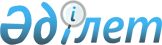 Об установлении ограничительных мероприятий
					
			Утративший силу
			
			
		
					Решение акима сельского округа Бирлик Келесского района Туркестанской области от 12 июля 2021 года № 13. Зарегистрировано в Министерстве юстиции Республики Казахстан 14 июля 2021 года № 23526. Утратило силу решением акима сельского округа Бирлик Келесского района Туркестанской области от 28 сентября 2021 года № 20
      Сноска. Утратило силу решением акима сельского округа Бирлик Келесского района Туркестанской области от 28.09.2021 № 20 (вводится в действие со дня его первого официального опубликования).
      В соответствии с пунктом 2 статьи 35 Закона Республики Казахстан "О местном государственном управлении и самоуправлении в Республике Казахстан", с подпунктом 7) статьи 10-1 Закона Республики Казахстан "О ветеринарии" и на основании представления главного государственного ветеринарно-санитарного инспектора Келесского района от 14 июня 2021 года за № 08-02-03/166, РЕШИЛ:
      1. В связи с выявлением болезни бруцеллез у одного мелкого рогатого скота установить ограничительные мероприятия на территории животноводческого комплекса У.Сергалиева, расположенного на земельном участке (кадастровый номер № 19-326-087-119) в сельском округе Бирлик Келесского района.
      2. Государственному учреждению "Аппарат акима сельского округа Бирлик Келесского района" в установленном законодательством Республики Казахстан порядке обеспечить:
      1) регистрацию данного решения в Министерстве юстиции Республики Казахстан;
      2) размещение настоящего решения на интернет-ресурсе акимата Келесского района после его официального опубликования.
      3. Контроль за исполнением настоящего решения оставляю за собой.
      4. Настоящее решение вводится в действие со дня первого официального опубликования.
					© 2012. РГП на ПХВ «Институт законодательства и правовой информации Республики Казахстан» Министерства юстиции Республики Казахстан
				
      Аким сельского округа Бирлик

О. Аристанбеков
